		DOMY LESNYCH MIESZKANCÓW					GAWRA NIEDŻWIEDZIA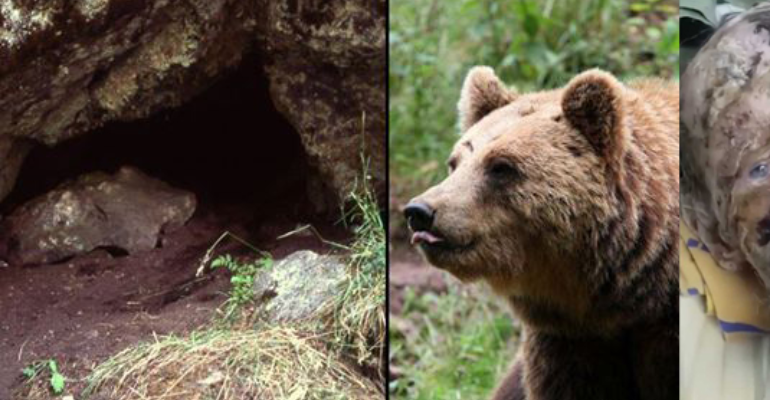 					NORA LISA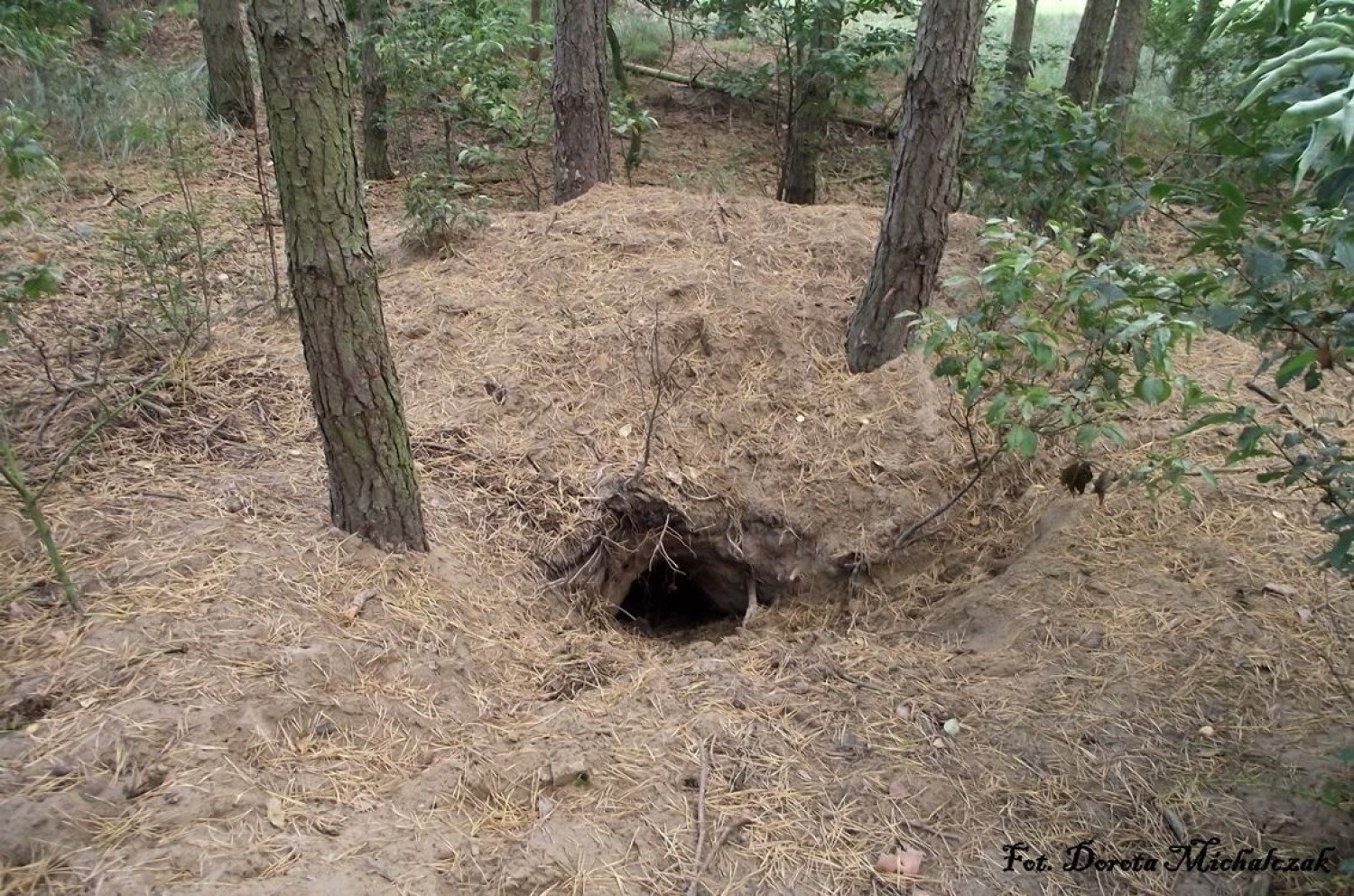 					NORA BORSUKA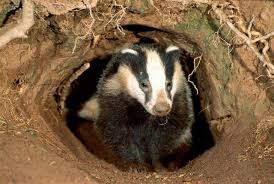 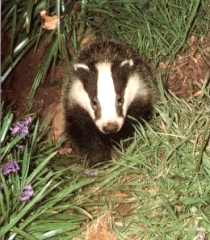 						DZIUPLA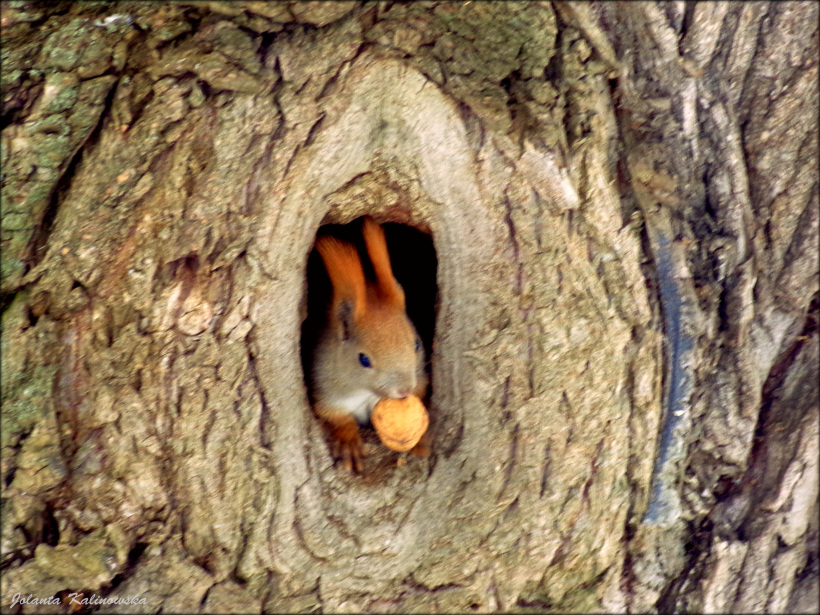 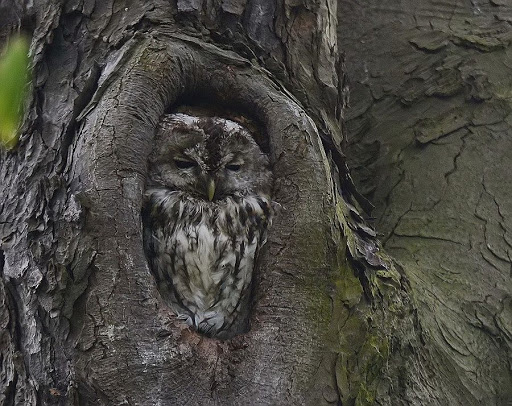 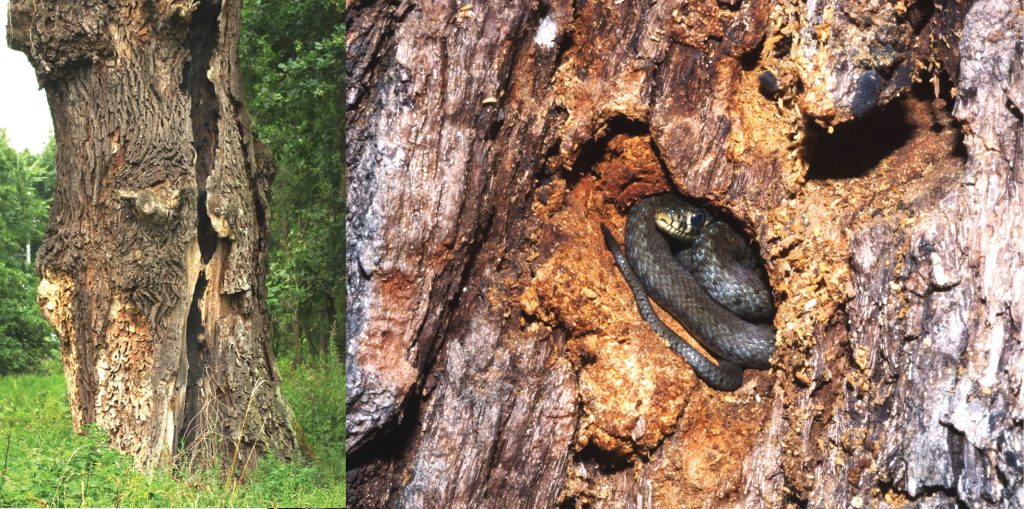 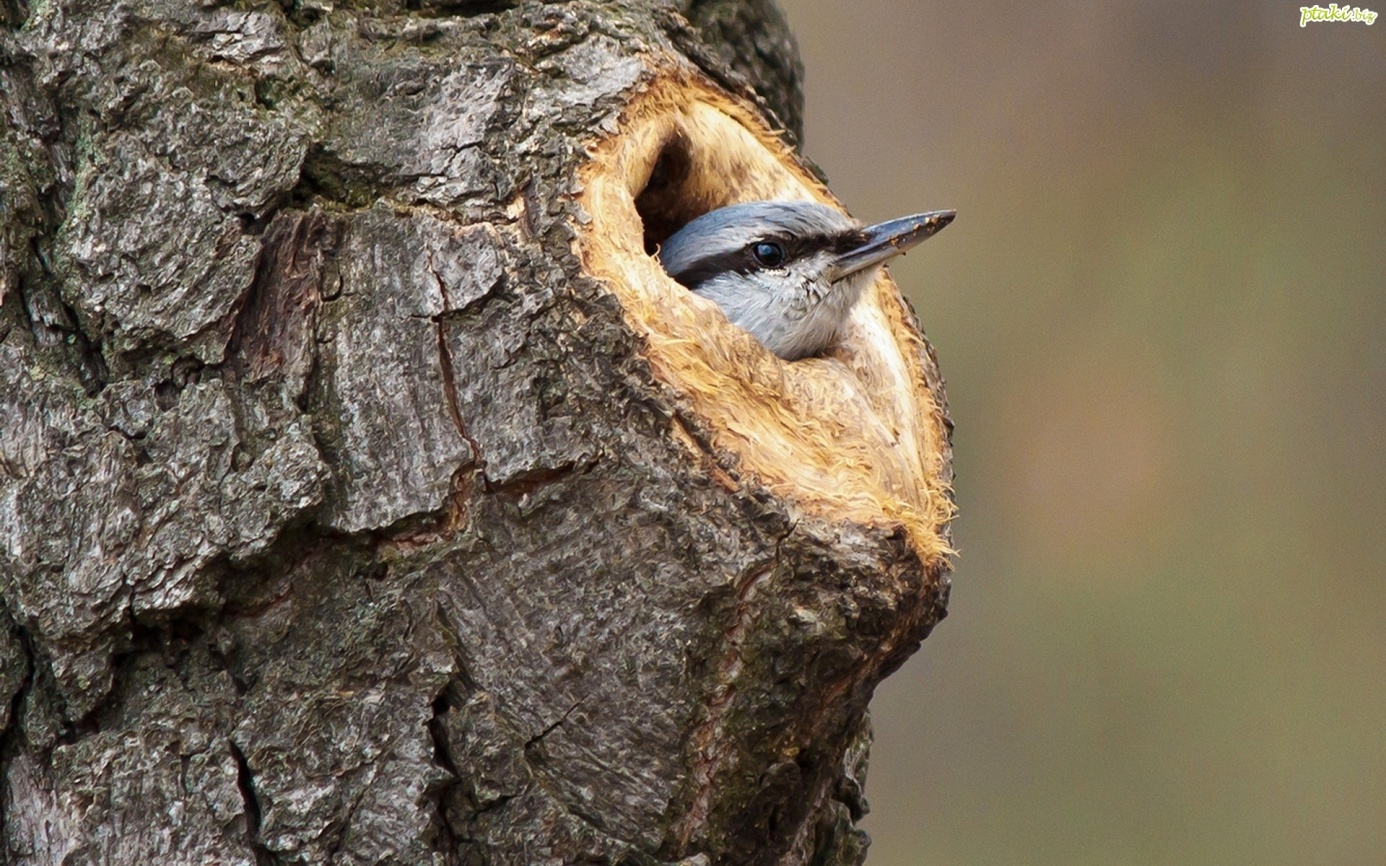 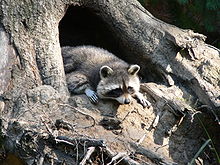 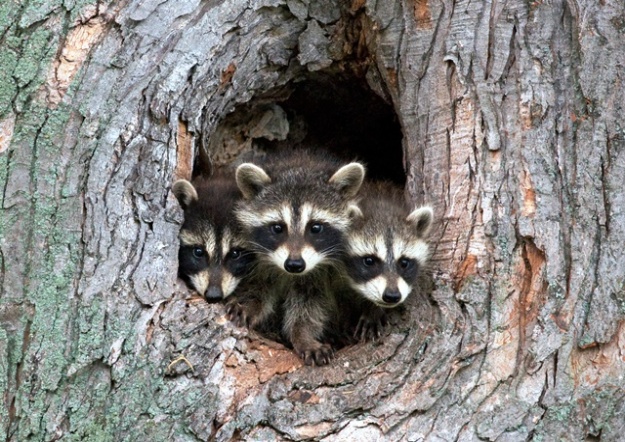 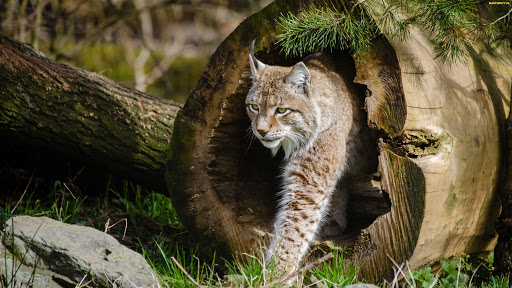 					GNIAZDO OS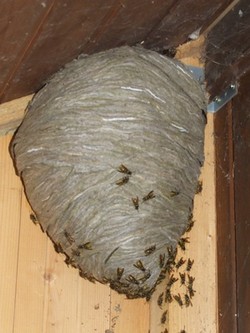 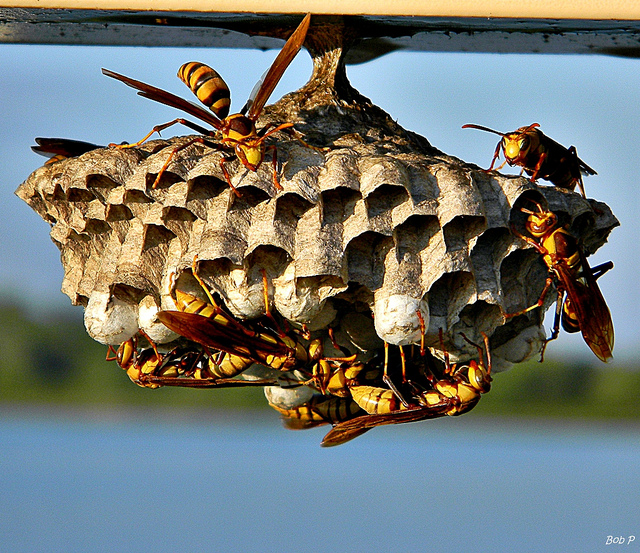 					MROWISKO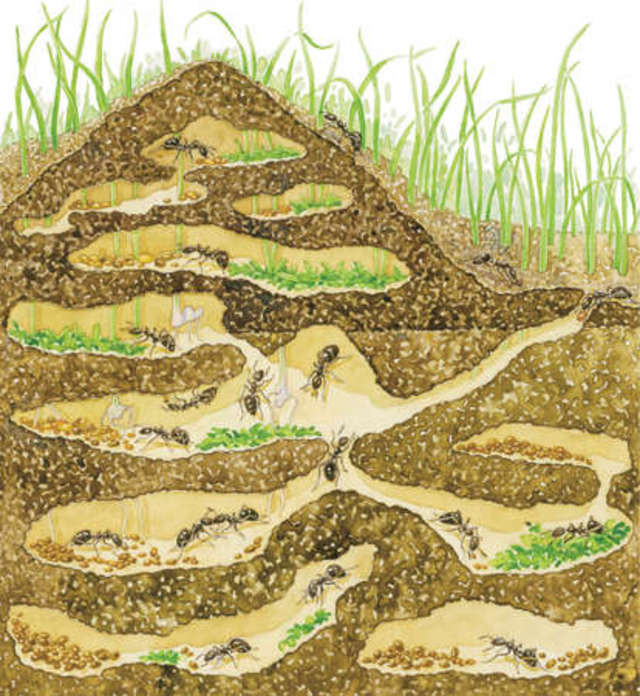 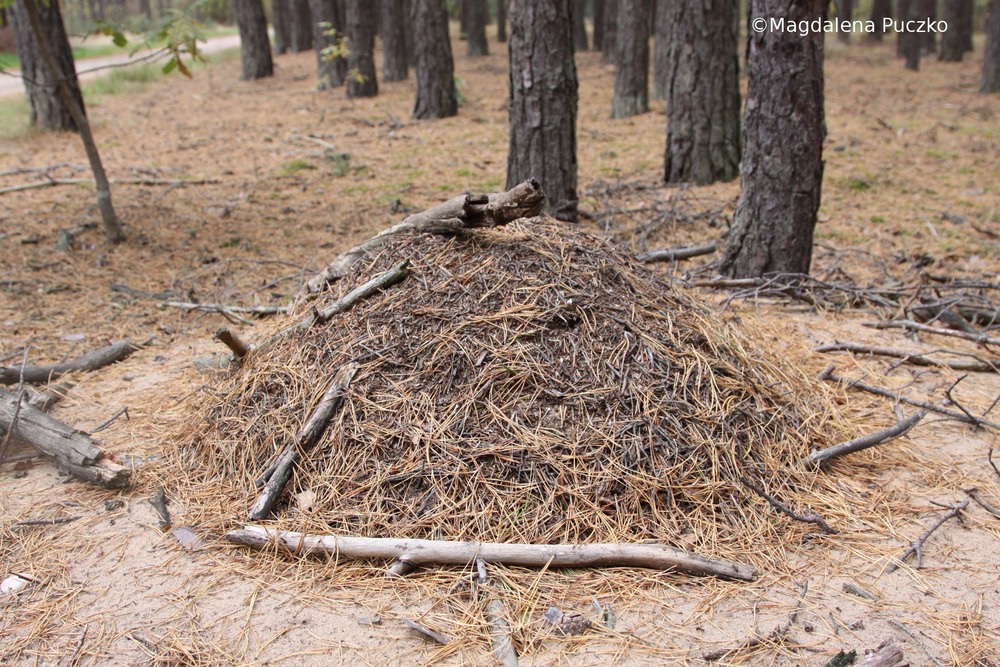 					KRETOWISKO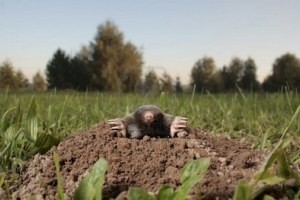 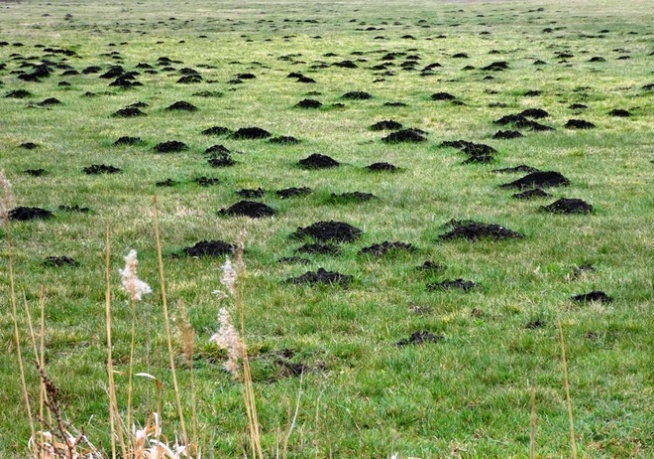 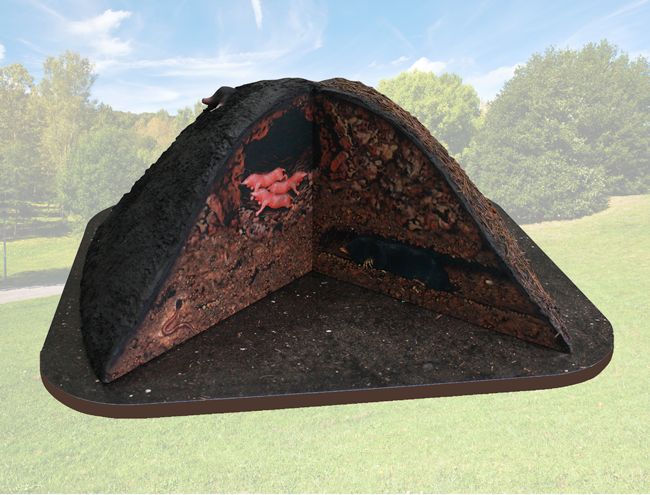 